                             Evaluación preliminar de SensiTest ™ Colistin, un método basado en microdilución en caldo para evaluar las CIM de colistinaEdoardo Carretto, Flavia Brovarone, Mariagrazia Sciascia, Giuseppe RusselloS.O.C. Microbiologia – IRCCS Arcispedale Santa Maria Nuova, Reggio Emilia, ItalyFigure 3 – STC test, first two rows. The arrows indicated pinpoint colonies of Hafnia alvei.Figure 4 – Evaluation of the bactericidal effect by sampling of 1 l of the resuspended wells of a strain having an MIC of 8 g/ml (MIC = MBC).Figure 1 – Inoculation of a SensiTest™ Colistin panel.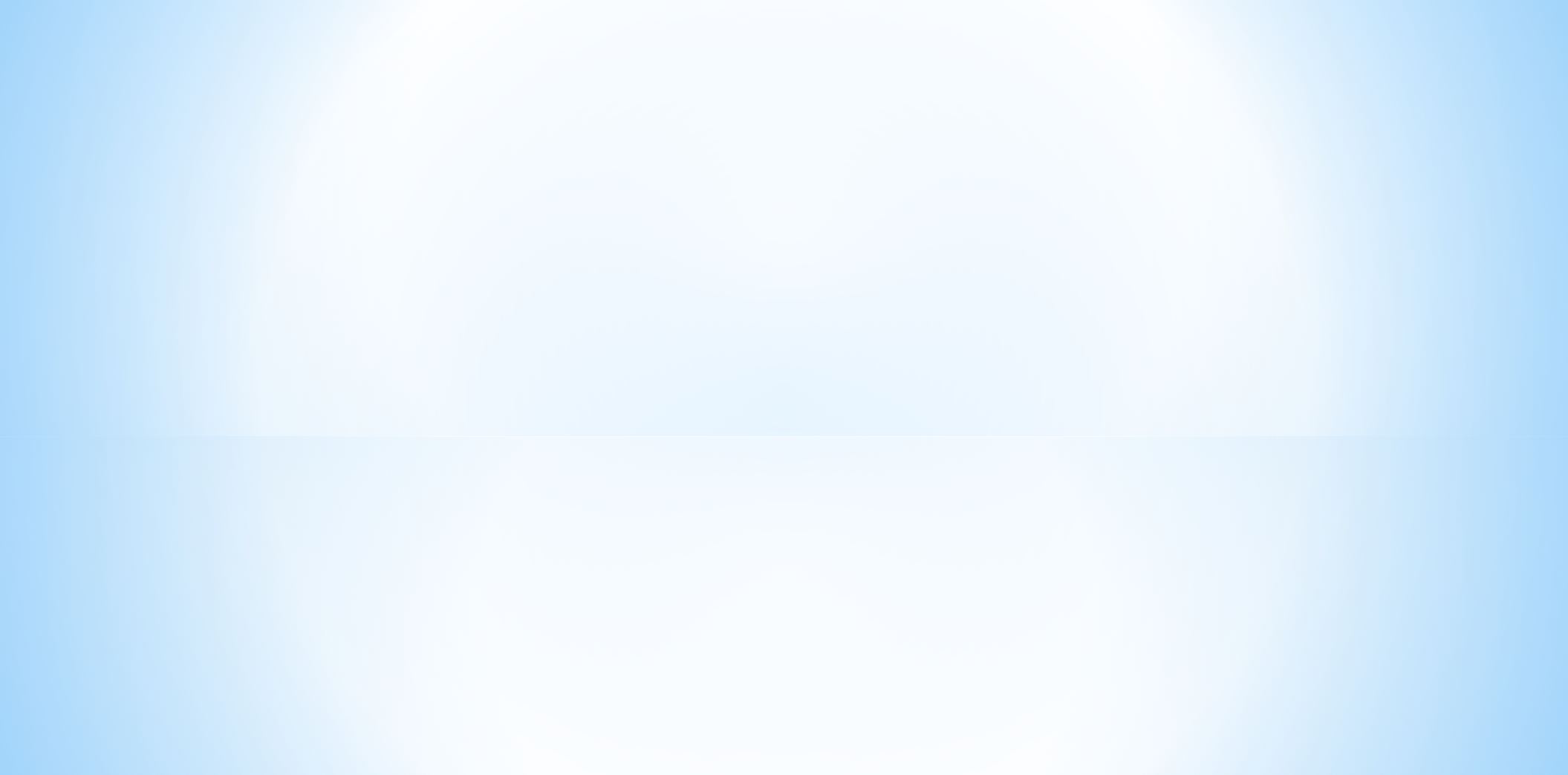 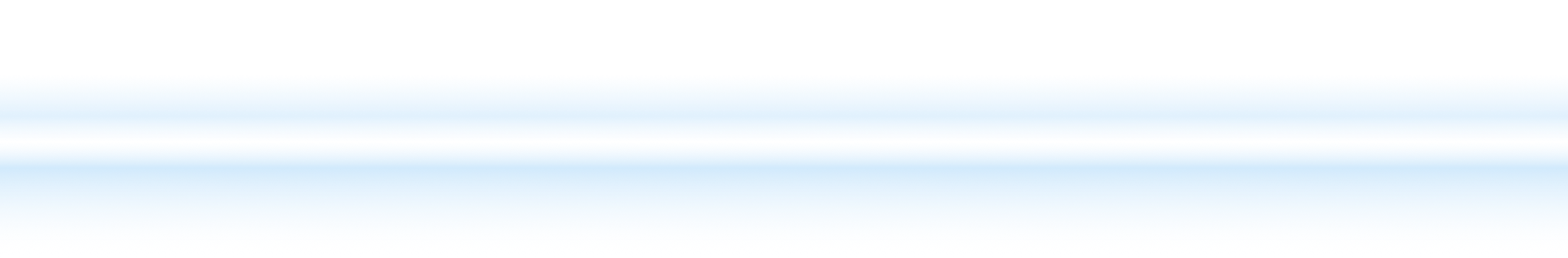 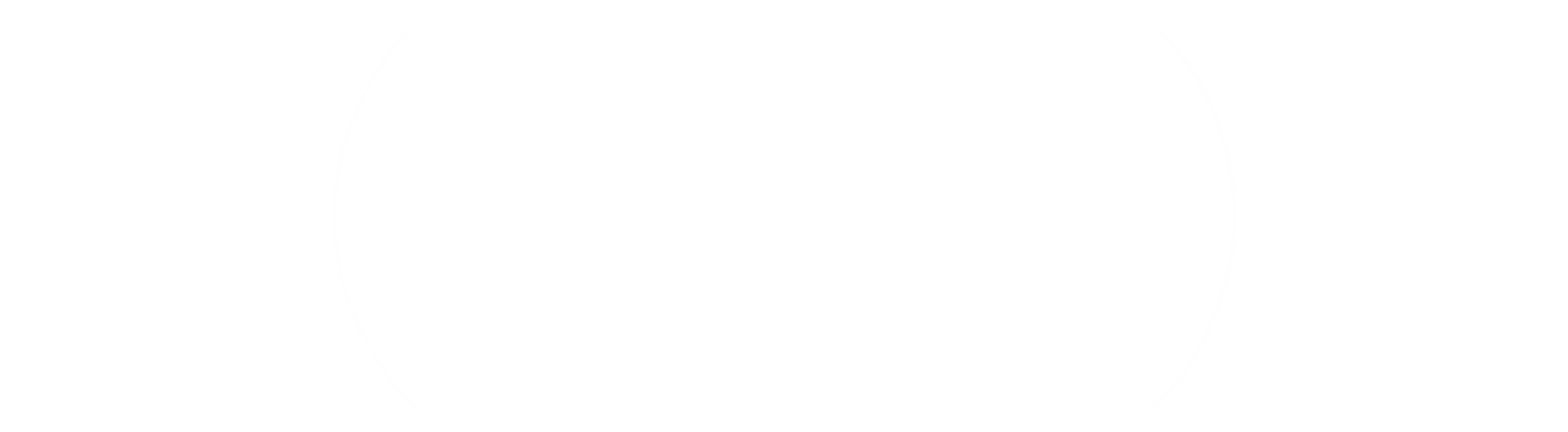 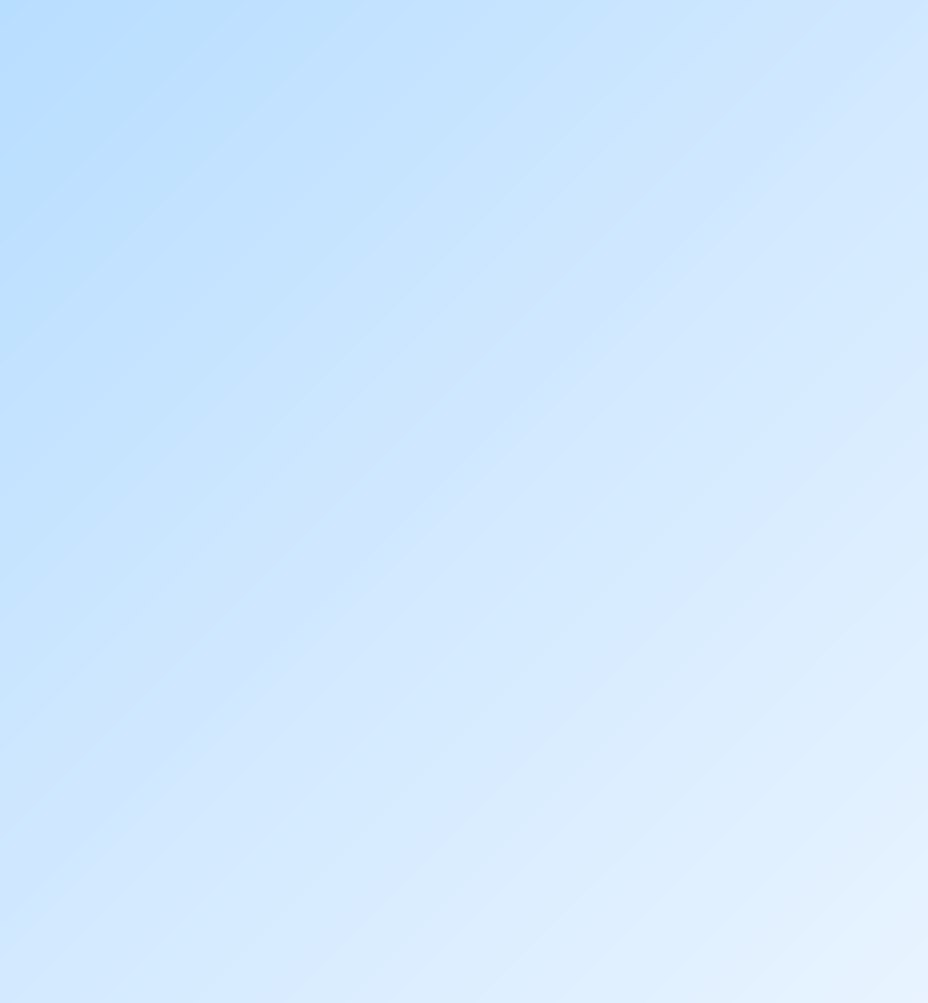 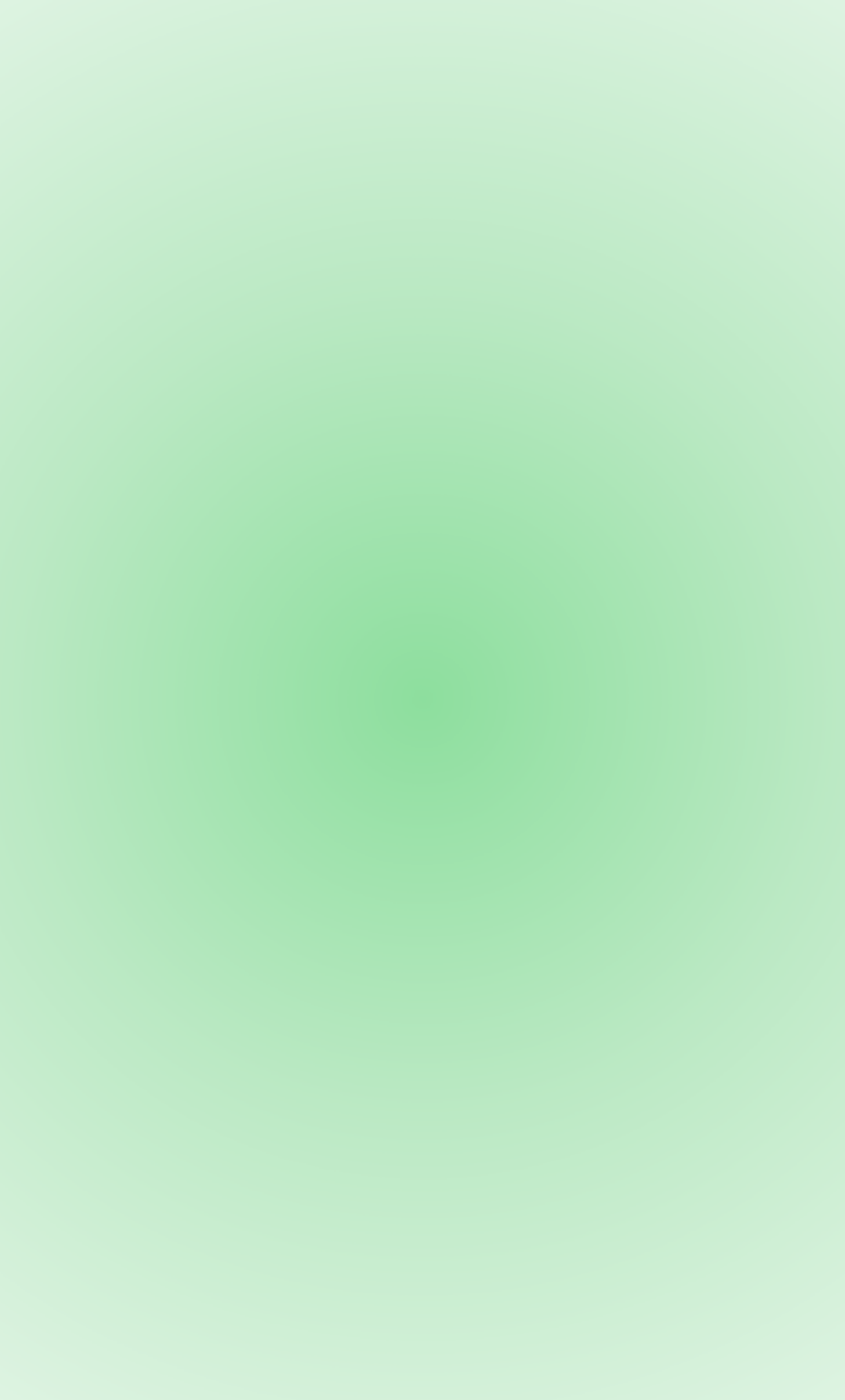 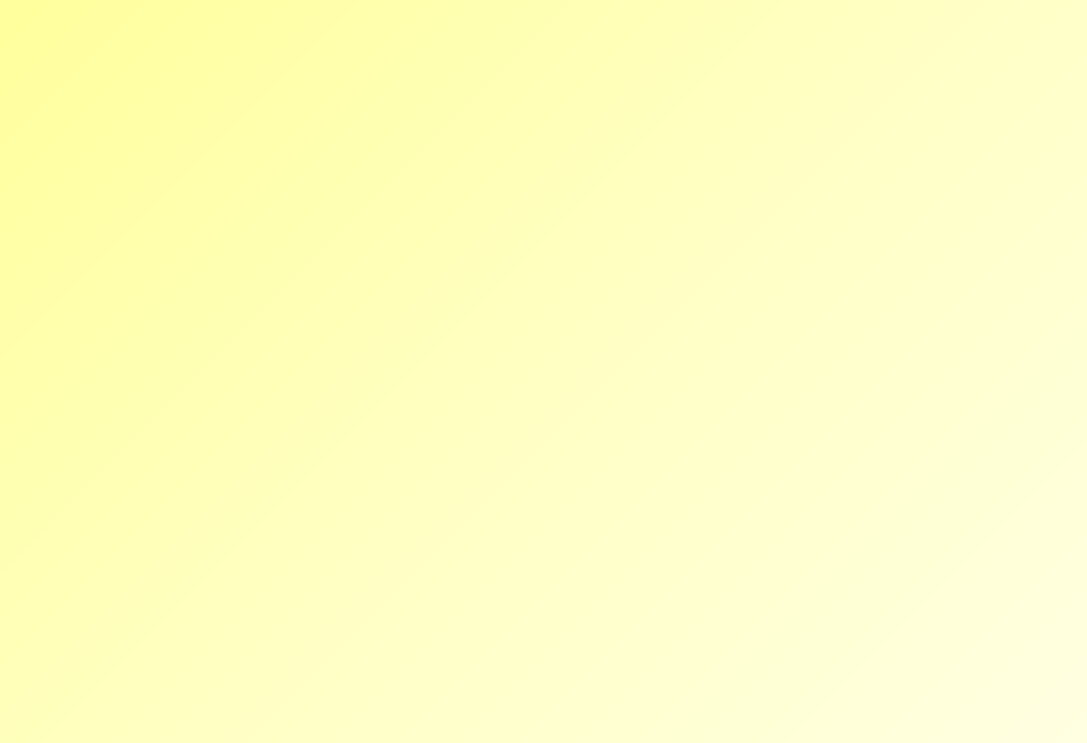 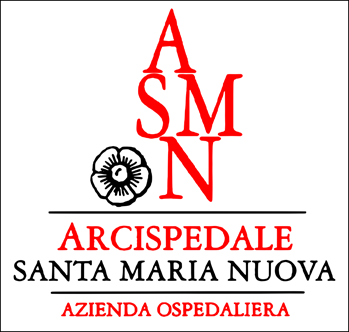 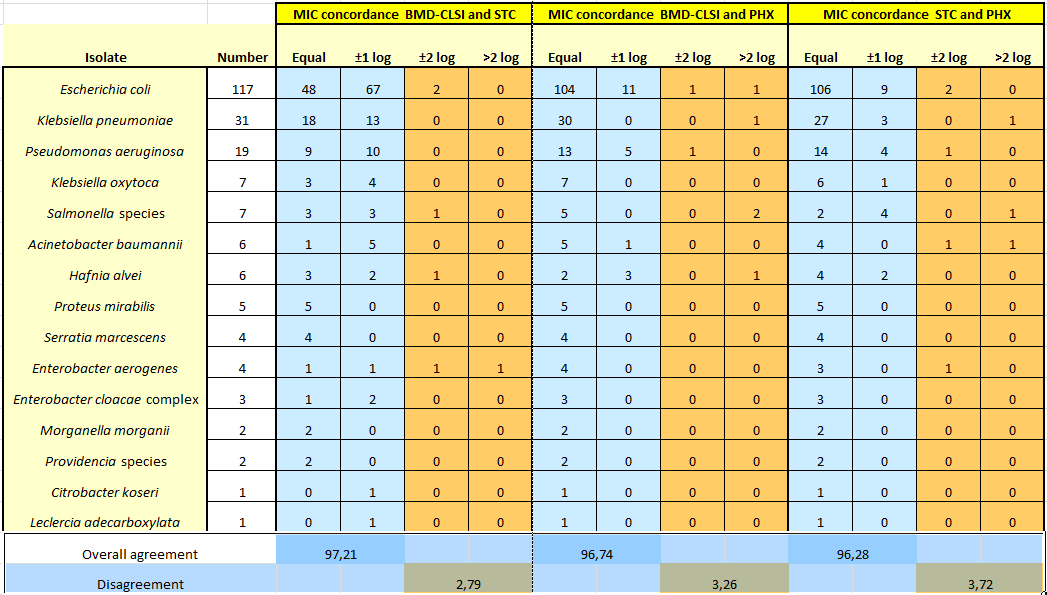 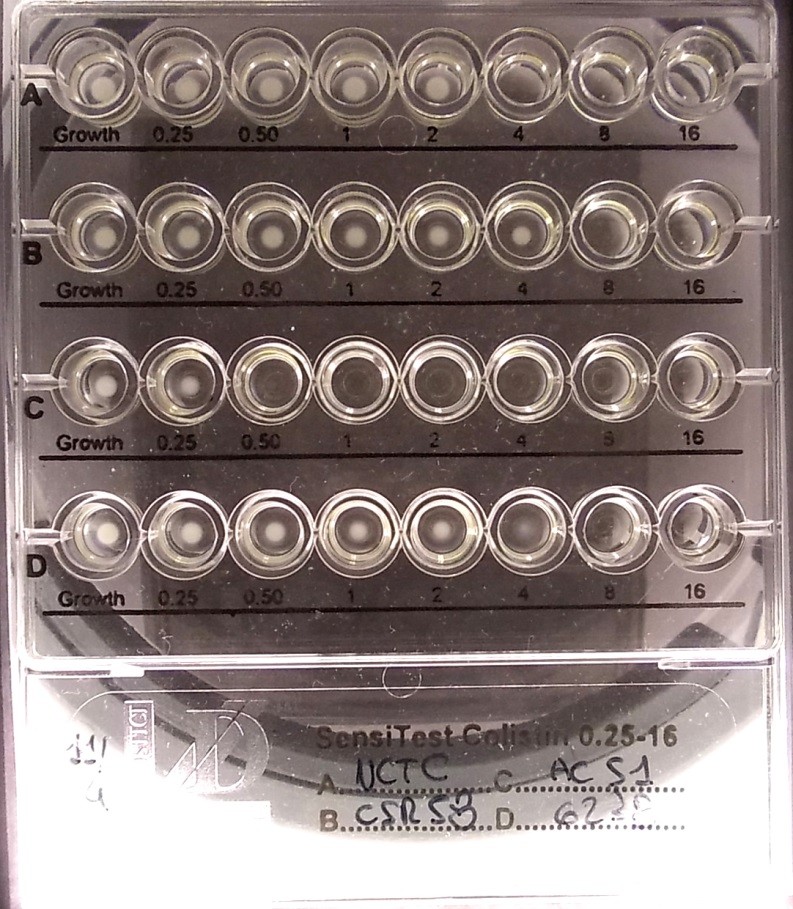 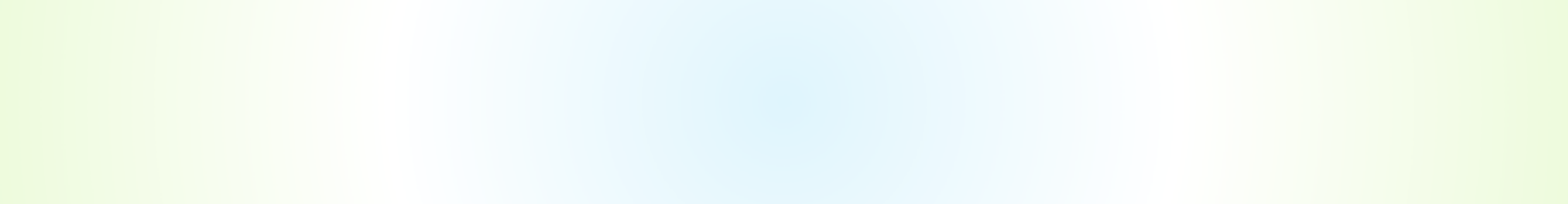 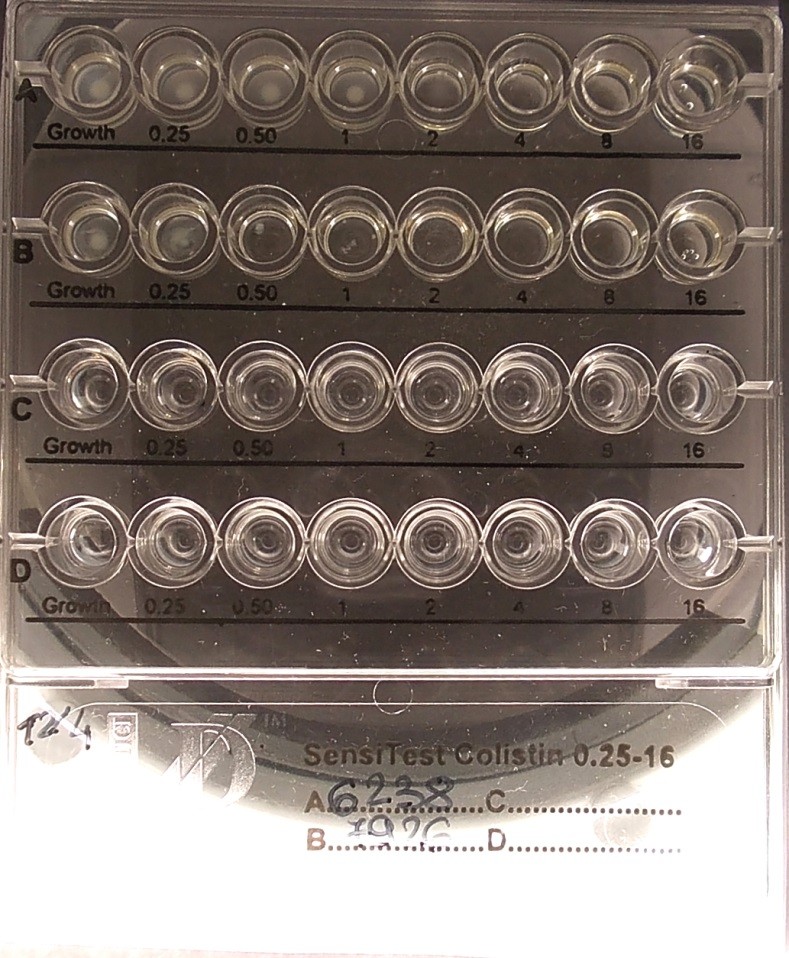 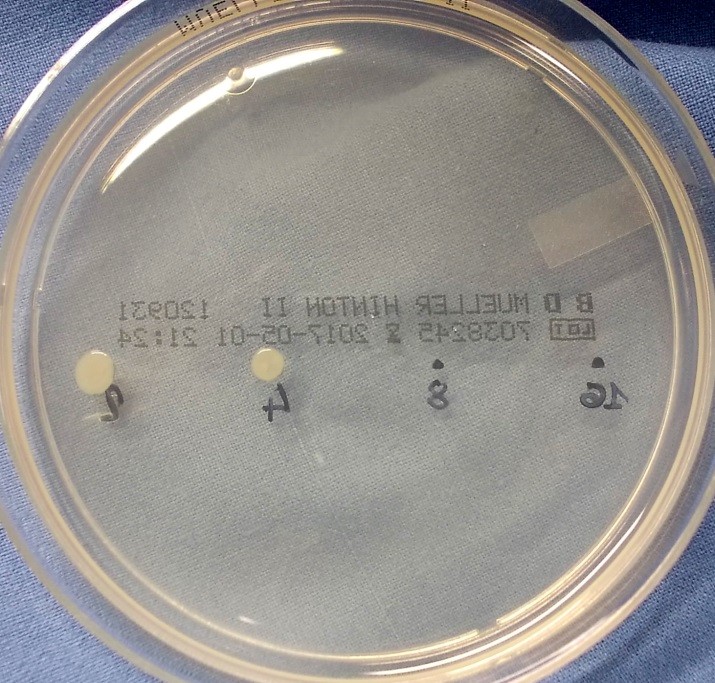 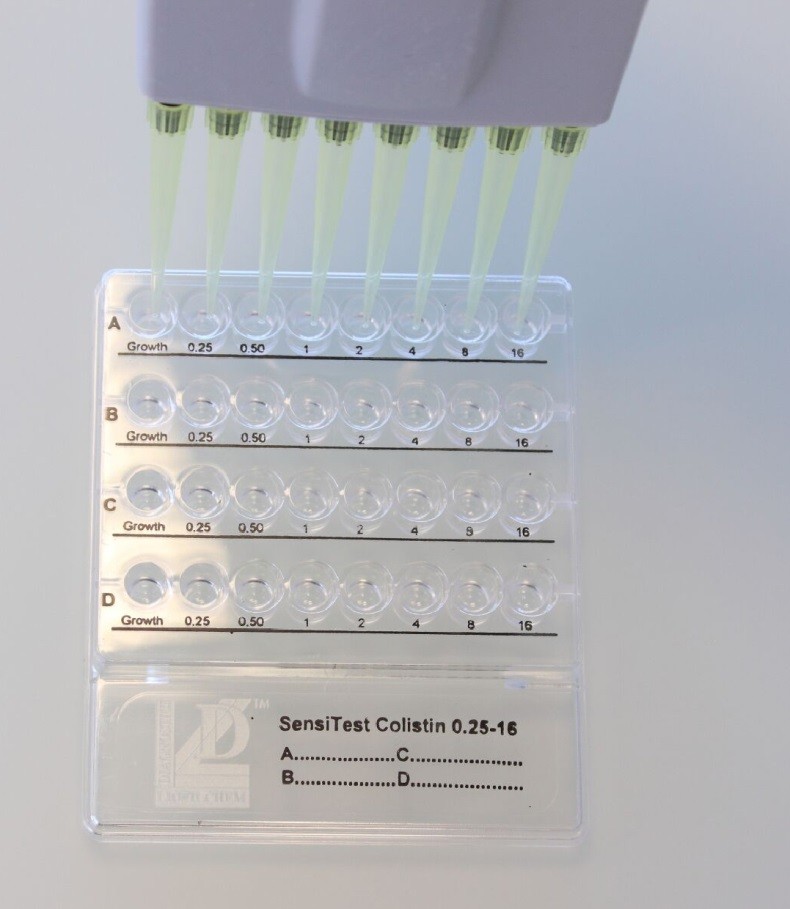 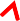 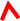 Figure 2 – Results of a STC test. The well on the right of the red line is the value of the MIC for the isolate.Table 1 – Study synopsisCopyright © 2017, Edoardo Carretto. For contact: edoardo.carretto@asmn.re.it